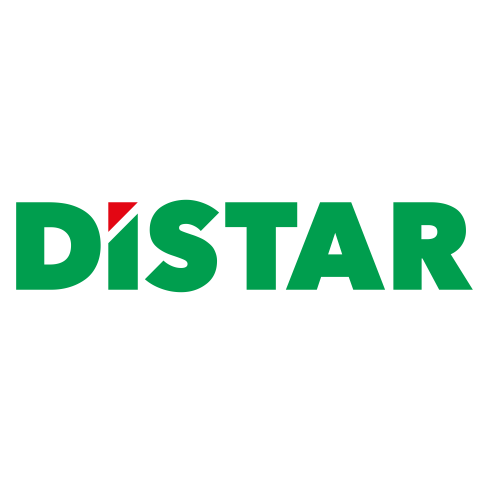 DI-STAR. EU SP. Z O. O. ul. Grunwaldzka 70H, 36-020 Tyczyn, Rzeszow, Polskaтел.: +48795656787e-mail: akolada@di-star.eu                              CLAIM FORMKindly asking you to complete the form:*Name   	 1	pcs.(completed name/dimension)	             (quantity)Bought by	                      (company name)	         (date of purchasing)*defects	(claim description – types of defects)________________________________________________________________________________________________*Processed material	*Equipment  angle grinder 	(name and type of machines)*Parameters of machining:*power, kW.		*depth of cutting, mm.		*coolant (yes/no)		**feed (auto/manual)		**feeding speed, m/min.		**rpm.		*Responsible for operation:	 	(final customer)	   	       *Telephone:	Date of completed the form Note:	________________________________________________________________________________________________*Claim accepted by: _______________________ 	 	                                                                                   (signature)                                                    (name)                                                          (tel.)________________________________________________________________________________________________                                                                                                           (Addition)* - mandatory field.** - a field that must be filled in when working on any equipment, except for angle grinders.WARNING!!! The claim is not accepted if the fields "*" and "**" are not filled.